Пенсионный фонд Российской Федерации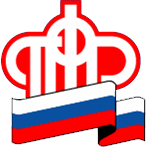 Клиентская служба (на правах отдела) в г. КогалымеРаботодателям об электронной трудовой книжкеС 1 января 2020 года введена обязанность для работодателей ежемесячно не позднее 15-го числа месяца, следующего месяцу, в котором осуществлено кадровое мероприятие (прием, перевод, увольнение), либо работником подано заявление о выборе ведения сведений о трудовой деятельности, представлять в Пенсионный фонд России сведения о трудовой деятельности, на основе которых будут формироваться электронные трудовые книжки россиян. При представлении указанных сведений впервые в отношении зарегистрированного лица страхователь одновременно представляет сведения о его трудовой деятельности по состоянию на 1 января 2020 года у данного страхователя. Передача сведений будет реализована в рамках существующего формата взаимодействия работодателей с территориальными органами Пенсионного фонда. Начиная с 1 января 2021 года, в случаях приема на работу или увольнения сведения о трудовой деятельности должны будут представляться организацией-работодателем в Пенсионный фонд не позднее рабочего дня, следующего за днем издания документа, являющегося основанием для приема на работу или увольнения. Работодатели в течение 2020 года осуществляют следующие мероприятия: 1) принятие или изменение локальных нормативных актов (при необходимости) с учетом мнения выборного органа первичной профсоюзной организации (при его наличии); 2) подготовка и обсуждение с уполномоченными в установленном порядке представителями работников изменений (при необходимости) в соглашения и коллективные договоры в порядке, установленном Трудовым кодексом Российской Федерации; 3) обеспечение технической готовности к представлению сведений о трудовой деятельности для хранения в информационных ресурсах ПФР; 4) уведомление до 30 июня 2020 года включительно каждого работника в письменной форме об изменениях в трудовом законодательстве по формированию сведений о трудовой деятельности в электронном виде, а также о праве работника сделать выбор, подав письменно одно из заявлений о сохранении бумажной трудовой книжки или о ведении трудовой книжки в электронном виде . 